Right to Life of Michigan Educational Fund 2021 High School Oratory Contest Sponsored by Right to Life of Sanilac County Contest Application Form (please print legibly)Contestant Name: ________________________________________________________________________Address/City/ZIP:_________________________________________________________________________Phone:_______________________________________ Birthdate:__________________________________ E-mail Address:___________________________________________________________________________ Parent e-mail address:_____________________________________________________________________ School Name:____________________________________________________________________________ School Address/City/ZIP:___________________________________________________________________ School Phone:________________________________________ Grade (2020-2021 school year):_________Prolife issue you will be speaking on (choose one): ❑ Abortion    ❑ Infanticide    ❑ Euthanasia     ❑ Embryonic Stem Cell Research (or Human Cloning) *Student Signature_____________________________________________________________________________ *Parent Signature______________________________________________________________________________*By signing, you agree to allow Right to Life of Michigan and Right to Life of Sanilac County to publicize contest results including your information (name, grade and hometown), speech, contest photos and videos, as well as provide your contact information to any news media interested in stories about contest winnersReturn this form by the entry deadline to your local coordinator: Local Coordinator:  Amy Roggenbuck   Question? Call or Text: 810-404-0860 Address/City/ZIP:  960 W. Nicol Road, Sandusky, MI 48471 Entry Deadline:  April 2, 2021Local Contest Date:  April 10, 2021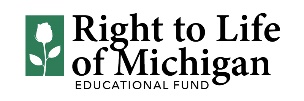 2340 Porter St. SW • PO Box 901, Grand Rapids, MI 49509 • 616.532.2300 • RTL.org